Отдел по культуре и искусству администрации г. ЛивныМКУ «Ливенская городская централизованнаябиблиотечная система»Городская библиотека № 1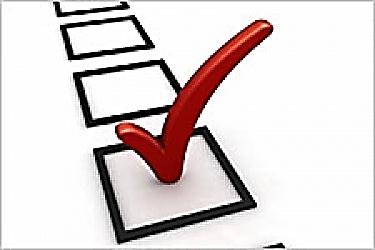 СДЕЛАТЬ ВЫБОР – ТВОЙ ДОЛГ, ТВОЁ ПРАВОПамятка молодому избирателю(К выборам губернатора Орловской области)Ливны2014ББК 66.3(0), 131Составитель: Антонова В.Е.Редактор: Куртыкин С.П.Ответственный за выпуск: Куртыкина Н.И.Сделать выбор – твой долг, твоё право : памятка молодому избирателю / Городская библиотека № 1 [сост. В.Е. Антонова ; ред. С.П. Куртыкин]. – Ливны, 2014. –  18 с. : ил.Выбирать себе правительство вправе лишь тот народ, который постоянно находится в курсе происходящего.                                                                                             Т. ДжефферсонГородская библиотека № 1г. Ливны, ул. Мира 217-аТелефон 8 (48677) 7-66-29E-mail: livb@bk.ruhttp://biblio-liv.nethouse.ru/Ты идёшь голосовать,                             Гражданин? Будь осторожным,Чтобы голос не отдатьБолтунам пустопорожним!Не нужны говоруны,Много лодыри не стоят.Нам строители нужны:Новый мир они построят!..                                                                             Эжен Потье 1848 г.Одним из основных прав граждан Российской Федерации является право участвовать в управлении делами государства. Это право граждане могут осуществить непосредственно через референдум, а также участвуя в выборах главы государства, органов государственной власти и органов местного самоуправления. «Граждане Российской Федерации имеют права избирать и быть избранными в органы государственной власти и органы местного самоуправления, а также участвовать в референдуме»Статья 32 Конституции Российской ФедерацииРеализовать гарантированное Конституцией РФ право избирать и быть избранным гражданин может с момента достижения 18-летнего возраста.Мы живем в обществе, где люди постоянно взаимодействуют друг с другом, выработав за многовековую историю основные  правила поведения. Все они, к какой бы области не принадлежали, по отношению к человеку делятся на две категории. Первая  выбирает все, что  человек сам должен делать для других, - это его обязанности. Вторая определяет, что другие должны сделать для него, - это его права. Наши обязанности по отношению к другим людям должны уживаться с нашими правами.Каждое поколение имеет право выбирать свое будущее и определять пути развития, ведь каждый из нас  неразрывно связан  с тем реальным миром, в котором живет и работает.Сегодня гражданин России становится не просто участником избирательного процесса, он имеет право свободного выбора, и это право он может осуществить в день голосования на избирательном участке.«Участие гражданина Российской Федерации в выборах и референдуме является свободным и добровольным. Никто не вправе оказывать воздействие на гражданина Российской Федерации с целью принудить его к участию или неучастию в выборах и референдуме либо воспрепятствовать его свободному волеизъявлению».Статья 3 Федерального закона "Об основных гарантиях избирательных прав и права на участие в референдуме граждан Российской Федерации"В день голосования каждый гражданин непосредственно участвует в формировании состава органов государственной власти и органов местного самоуправления. Отдавая свой голос за того или иного кандидата, все мы и каждый из нас, выбирает пути развития Российского государства. Голос каждого гражданина становится решающим в определении судьбы нашей страны.  Помни, что прошлому не уложиться без остатка в памяти, 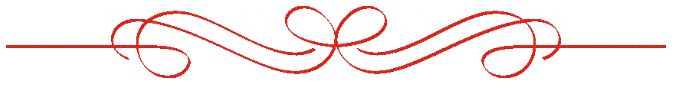 что ему необходимо будущее.Иосиф Бродский  	Необходимость проведения выборов была свойственна человеку еще с древнейших времен, когда на общих собраниях (сходах) выбирали предводителей. Так возник первичный орган властвования – своеобразный элемент демократии – первобытный по характеру.Истоки современных выборов лежат в Древней Греции и Древнем Риме, где свободные граждане были обязаны участвовать в политической жизни, заседая в народных собраниях. Воля народа, выраженная голосованием в собрании, приобретала силу закона. В Древней Греции применялось открытое голосование и тайная баллотировка с помощью жребия. «Бюллетенем» был боб: белый боб означал «за», черный - «против». В Афинах существовал еще один тип тайного голосования «суд черепков»: по нему община имела право изгонять из пределов города любого общественного деятеля, если его популярность угрожала основам демократии. Процедура голосования выглядела так: участник получал черепок и писал на нем имя человека, которого считал нужным изгнать из Афин, а затем помещал черепок в специальное огороженное место на площади. Тот, чье имя повторялось большее число раз, объявлялся изгнанным.В Древнем Риме предвыборная кампания начиналась задолго до дня голосования. Кандидат заявлял органам власти о своем желании баллотироваться. Должностные лица обязаны были проверить, насколько данный гражданин отвечает требованиям  закона, и только тогда он вносился в список кандидатов. После этого начиналась предвыборная борьба. Происходило это следующим образом: кандидат облачался в белоснежную тогу (кандидата), что означало его чистую совесть, и отправлялся на площади и базары, прося поддержки у избирателей. В день голосования каждый избиратель получал маленькую дощечку - избирательный бюллетень - и писал на ней имя кандидата и опускал в урну.Историю выборов в России следует отсчитывать с Новгородской феодальной республики, которая существовала в период с XII по XV вв. Именно в Великом Новгороде впервые сформировались выборные институты. В каждом из пяти самостоятельных районов (концов) Новгорода имелось территориальное собрание-вече, где принимались решения по различным повседневным вопросам. Избирались должностные лица – староста и его помощники. А высшая власть в республике формально принадлежала общегородскому вечевому собранию, в котором участвовали лица различных слоев населения. Все решения принимались посредством выборного принципа: присутствующим предлагалось высказаться "за" или "против" предложений исполнительной власти. Вече обладало правом выбора князя, а также главных должностных лиц Новгорода – посадника, тысяцкого, архиепископа.  	С формированием единого Московского государства  в XVI –XVII вв. выборы и избирательные процедуры получают юридическое оформление. В 1497 г. принимается общегосударственный Судебник, а в первой половине XVI в. реформируется система местного управления, учреждаются новые органы самоуправления – губные и земские избы, которые были выборными органами. Особое место среди органов государственной власти занимают Земские соборы, являвшиеся сословно-представительным органом, собиравшемся по мере необходимости. Здесь объявляли войну или мир, утверждали налоги, назначали должностных лиц; но наиболее важными событиями в деятельности Земских соборов были выборы царей, которые проходили в обстановке острой избирательной борьбы и сопровождались широкой избирательной агитацией. Во второй половине XIX в. начинается реформирование системы избирательного права в России и наделение избирательными правами широких слоев  населения. Земства, как органы местного самоуправления, формировались при участии всех сословий тогдашнего российского общества. В основу избирательной системы был положен принцип выборов по сословиям. Избиратели делились на три курии: местные землевладельцы, крестьянские общества и горожане-владельцы недвижимости. Выборы были косвенными. Съезды представителей каждой из курий избирали установленное количество гласных. К участию в выборах допускались лица, достигшие 25 лет. Не могли участвовать в выборах иностранцы и лица, осужденные по приговору суда, находящиеся под следствием или судом. Учреждалась и всесословная система городского самоуправления. Избирателями в выборные органы – городские Думы – могли быть все те, кто имел свидетельства на предпринимательскую деятельность и вносившие налоги в городскую казну. Пользовались правом голоса и различные  ведомства, учреждения, общества,    монастыри и церкви, владевшие в городе недвижимым имуществом, в лице своих представителей. Голосование было тайным. Допускалось голосование по доверенности. Избранными считались кандидаты, получившие на  выборах более половины голосов.В начале XX в. впервые в истории России был создан общегосударственный правительственный орган – Государственная Дума. Сложилась система избирательного законодательства, определившая порядок формирования Государственной Думы и Государственного Совета. 17 октября 1905 г. был обнародован манифест Николая II "Об усовершенствовании государственного порядка", в котором провозглашались политические свободы. Избирательная система, устанавливаемая Указом от 11 декабря 1905 г., была наиболее прогрессивной в российской истории до 1917 г. Законом устанавливался высокий возрастной ценз: к участию к выборам допускались мужчины, достигшие 25 летнего возраста. Не получили право голоса женщины, военнослужащие, студенты, народы, ведущие кочевой образ жизни. Не допускались к выборам и осужденные за преступления и находящиеся под следствием и т.д. Не могли в них участвовать должностные лица – губернаторы и вице-губернаторы и др., а также служащие полиции. Для участия в выборах устанавливался имущественный ценз. В крупнейших городах страны выборы были двухступенчатыми, в губерниях трехступенчатыми. Для крестьян устанавливалась четырехступенчатая система выборов.Положение о выборах в Государственную Думу" от 3 июля 1907 г. лишило избирательных прав жителей окраин страны, сократило представительство от городов, существенно сузило электорат низших сословий.27 мая 1917 г. были изданы "Временные правила о производстве выборов губернских и уездных земских гласных", постановление "О волостном земском управлении", отменившие сословные и имущественные ограничения. Выборы стали всеобщими, равными и прямыми с тайным голосованием. Активным избирательным правом наделялись российские граждане "обоего пола всех национальностей и вероисповеданий", достигшие 20 лет.2 октября 1917 г. Временное правительство утвердило "Положение о выборах в Учредительное собрание". Согласно ему предусматривалось введение системы выборов по спискам, выдвигавшимися политическими партиями. Впервые в России были отменены цензы: имущественный, грамотности, оседлости, а также ограничения по национальному и религиозному признакам. Права участия в выборах лишались глухонемые, умалишенные, находившиеся под опекой, осужденные судом, несостоятельные должники, военнослужащие-дезертиры, члены царской семьи. Для проведения выборов Россия делилась на территориальные округа, создавались избирательные участки, устанавливалась единая форма избирательного бюллетеня, каждому избирателю выдавалось именное удостоверение, по предъявлению которого он допускался к голосованию.12 ноября 1917 г. было избрано Учредительное Собрание, просуществовавшее, правда, недолгое время. С утверждением у власти большевиков и роспуском Учредительного Собрания перспектива демократического развития России была утрачена. Установившаяся в стране жесткая однопартийная политическая система не допускала проведения свободных выборов. Выборы находились под жестким контролем властей, и только в постсоветский период избирательное законодательство стало развиваться на демократических принципах.Глубоко заблуждается тот, кто считает более прочной   и твердой власть, покоящуюся на силе, чем ту, которая основана на любви. Теренций ПублийАгитация предвыборная - деятельность, осуществляемая в период избирательной кампании и имеющая целью побудить или побуждающая избирателей к голосованию за кандидата, кандидатов, список, списки кандидатов или против него (них).Активное избирательное право – право граждан Российской Федерации избирать в органы государственной власти и органы местного самоуправления.Бюллетень - избирательный бюллетень, бюллетень для голосования на референдуме.Выборы - форма прямого волеизъявления граждан, осуществляемого в соответствии с Конституцией Российской Федерации, федеральными законами, конституциями (уставами), законами субъектов Российской Федерации, уставами муниципальных образований в целях формирования органа государственной власти, органа местного самоуправления или наделения полномочиями должностного лица.Губернатор - это высшее должностное лицо субъекта Российской Федерации (края, области, автономного округа, города), возглавляющее исполнительную власть на территории субъекта Российской Федерации.Избиратель – гражданин Российской Федерации, обладающий активным избирательным правом.Избирательная кампания - деятельность по подготовке и проведению выборов, осуществляемая в период со дня официального опубликования (публикации) решения уполномоченного на то должностного лица, государственного органа, органа местного самоуправления о назначении выборов до дня представления избирательной комиссией, организующей выборы, отчета о расходовании средств соответствующего бюджета, выделенных на подготовку и проведение выборов.Избирательная комиссия - коллегиальный орган, формируемый в порядке и сроки, которые установлены законом, организующий и обеспечивающий подготовку и проведение выборов.Наблюдатель - гражданин Российской Федерации, уполномоченный осуществлять наблюдение за проведением голосования, подсчетом голосов и иной деятельностью комиссии в период проведения голосования, установления его итогов, определения результатов выборов, референдума, включая деятельность комиссии по проверке правильности установления итогов голосования и определения результатов выборов, референдумаПассивное избирательное право - право граждан Российской Федерации быть избранными в органы государственной власти и органы местного самоуправления.Референдум - форма прямого волеизъявления граждан Российской Федерации по наиболее важным вопросам государственного и местного значения в целях принятия решений, осуществляемого посредством голосования граждан Российской Федерации, обладающих правом на участие в референдуме.Принципы участия граждан в выборах применительно ко всем видам выборов в Российской Федерации: 1. Принцип всеобщего избирательного права предполагает, что гражданин, достигший возраста 18 лет, имеет право избирать, а по достижении возраста, установленного Конституцией РФ, федеральными законами, конституциями (уставами), законами субъектов Федерации, — быть избранным в органы государственной власти и местного самоуправления. Всеобщность избирательного права также означает, что его реализация не зависит от пола, расы, национальности, языка, происхождения, имущественного и должностного положения, места жительства, отношения к религии, убеждений, принадлежности к общественным объединениям, а также других обстоятельств.2. Принцип равного избирательного права означает, что граждане участвуют в выборах на равных основаниях, и обеспечивается тем, что все они обладают идентичными с юридической точки зрения возможностями для выдвижения кандидатов, имеют равные условия для голосования, на одних и тех же основаниях участвуют в предвыборной агитации и других избирательных действиях. Гражданин может быть включен в списки избирателей только по одному избирательному участку и участвовать в голосовании только один раз. Каждому гражданину выдается одинаковое количество бюллетеней, а его волеизъявление имеет такое же значение, как и волеизъявление других граждан РФ.3. Принцип прямого избирательного права подразумевает личное участие каждого гражданина в голосовании на выборах в органы государственной власти и местного самоуправления за или против кандидатов, списка кандидатов.4. Принцип добровольного участия в выборах означает, что никто не вправе оказывать воздействие на гражданина с целью принудить его к участию или неучастию в выборах либо воспрепятствовать его свободному волеизъявлению. 5. Принцип тайного голосования исключает возможность какого-либо контроля со стороны любых органов, должностных лиц, а также общественных объединений за волеизъявлением избирателей. Губернатором Орловской области может быть избран гражданин Российской Федерации, обладающий в соответствии с Конституцией Российской Федерации, федеральным законом пассивным избирательным правом, не имеющий гражданства иностранного государства либо вида на жительство или иного документа, подтверждающего право на постоянное проживание гражданина Российской Федерации на территории иностранного государства, и достигший возраста 30 лет.Статья 3 Закона Орловской области «О выборах губернатора Орловской области»Срок, на который избирается губернатор Орловской области, составляет пять лет. Днем окончания срока его полномочий является второе воскресенье сентября года, в котором истекает срок; в этот день проводятся новые выборы.Выборы губернатора Орловской области назначает Орловский областной Совет народных депутатов; решение о назначении принимается в  форме постановления и подлежит официальному опубликованию в СМИ не позднее пяти дней с момента его принятия. Выборы губернатора проводятся по единому избирательному округу, включающему в себя всю территорию Орловской области. Для проведения и подсчета голосов избирателей образуются избирательные участки. Списки избирательных участков либо населенных пунктов, номеров, мест нахождения участковых избирательных комиссий и помещений для голосования публикуются главой местной администрации муниципального района, городского округа не позднее сорока дней до голосования. Подготовка и проведение выборов губернатора Орловской области, обеспечение реализации и защиты избирательных прав граждан и контроль за соблюдением указанных прав возлагается на избирательные комиссии. В систему избирательных комиссий входят: Избирательная комиссия Орловской области, территориальные избирательные комиссии, участковые избирательные комиссии. При подготовке и проведении выборов избирательные комиссии в пределах своей компетенции независимы от законодательных (представительных) и исполнительных органов государственной власти и органов местного самоуправления, вмешательство в их деятельность со стороны этих органов или иных органов и организаций, должностных лиц, иных граждан не допускается.Решения избирательных комиссий, непосредственно связанные с подготовкой и проведением выборов, безвозмездно публикуются в государственных периодических печатных изданиях либо доводятся до сведения избирателей иным путем, а также передаются в иные средства массовой информации не позднее пяти дней со дня их принятия в полном объеме.                         Статья 13 Закона Орловской области «О выборах губернатора Орловской области»Кандидаты на должность губернатора Орловской области выдвигаются политическими партиями. Решение о выдвижении кандидатов принимается политической партией тайным голосованием  в соответствии с Федеральным законом "О политических партиях" и уставом партии. Политическая партия вправе выдвинуть одного кандидата в течение 30 дней со дня официального опубликования решения о назначении выборов. Решение о выдвижении кандидата оформляется протоколом. Кандидат считается выдвинутым и приобретает соответствующие права и обязанности только после поступления в Избирательную комиссию заявления в письменной форме выдвинутого лица о согласии баллотироваться кандидатом с обязательством в случае его избрания прекратить деятельность, несовместимую с замещением должности губернатора. Кандидат или выдвинувшая его политическая партия вправе в любое время, но не позднее чем за пять дней до дня голосования снять кандидатуру, подав письменное заявление в Избирательную комиссию Орловской области. Такое заявление не подлежит отзыву.Информационное обеспечение выборов включает в себя информирование избирателей, предвыборную агитацию и способствует осознанному волеизъявлению граждан, гласности выборов.Информирование избирателей осуществляют органы государственной власти, органы местного самоуправления, избирательные комиссии, организации, осуществляющие выпуск средств массовой информации, физические и юридические лица. Органы государственной власти, органы местного самоуправления не вправе информировать избирателей о кандидатах.карандашей; стационарными ящиками для голосования, изготовленными из прозрачного или полупрозрачного материала или технические средства подсчета голосов. Помещение для голосования должно быть оборудовано таким образом, чтобы места выдачи бюллетеней, места для тайного голосования и ящики для голосования, технические средства подсчета голосов при их использовании одновременно находились в поле зрения членов участковой комиссии, наблюдателей.Статья 30 Закона Орловской области «О выборах губернатора Орловской области»В помещении для голосования либо непосредственно перед указанным помещением участковая комиссия оборудует информационный стенд, на котором размещает информацию обо всех кандидатах на должность губернатора, внесенных в бюллетень, а также может предоставлять данные информационные материалы каждому избирателю непосредственно. Для информирования избирателей, являющихся инвалидами по зрению, на информационном стенде размещаются материалы, выполненные крупным шрифтом или с применением рельефно-точечного шрифта Брайля. Размещаемые материалы не должны содержать признак предвыборной агитации. Также здесь размещается образец заполненного избирательного бюллетеня, который не должен содержать фамилии кандидатов, участвующих в данных выборах.До начала голосования в помещении для голосования должна находиться увеличенная форма протокола об итогах голосования. Она должна постоянно быть в поле зрения членовучастковой комиссии, наблюдателей и на расстоянии, необходимом для восприятия содержащейся в ней информации.
	Бюллетени для голосования изготовляются исключительно по распоряжению Избирательной комиссии Орловской области. Нумерация бюллетеней не допускается. Число изготовленных бюллетеней не должно более чем на 1,5 процента превышать числозарегистрированных избирателей. В целях защиты избирательных бюллетеней от подделки при их изготовлении используется бумагас водяными знаками или с нанесенными типографским способом надписью микрошрифтом или защитной сеткой, либо в этих целях используется специальный знак (марка). Форма и текст бюллетеня, число бюллетеней, а также порядок осуществления контроля за изготовлением бюллетеней утверждаются Избирательной комиссией Орловской области не позднее чем за 20 дней до дня голосования. Текст бюллетеня должен быть размещен только на одной его стороне. Фамилии зарегистрированных кандидатов размещаются в бюллетене в алфавитном порядке.	Голосование на выборах губернатора Орловской области начинается в 8 часов и заканчивается в 20 часов по местному времени. О времени и месте голосования территориальные и участковые комиссии обязаны оповестить избирателей не позднее чем за 10 дней до дня голосования через средства массовой информации или иным способом, а при проведении досрочного голосования - не позднее чем за пять дней до дня начала проведения досрочного голосования. В день голосования непосредственно перед наступлением времени голосования председатель участковой избирательной комиссии предъявляет к осмотру присутствующим лицам пустые ящики для голосования, которые вслед за этим опечатываются печатью участковой избирательной комиссии (пломбируются).Каждый избиратель голосует лично, голосование за других избирателей не допускается. Бюллетени выдаются избирателям, включенным в список избирателей, по предъявлении паспорта или документа, заменяющего паспорт гражданина.При получении бюллетеня в день голосования избиратель проставляет в списке избирателей серию и номер своего паспорта или документа, заменяющего паспорт гражданина, проверяет правильность произведенной записи и расписывается в соответствующей графе списка избирателей в получении бюллетеня. Член участковой комиссии, выдавший избирателю бюллетень, также расписывается в соответствующей графе списка избирателей.Голосование проводится путем нанесения избирателем в избирательном бюллетене любого знака в квадрате, относящемся к кандидату, в пользу которого сделан выбор. Бюллетень заполняется избирателем в специально оборудованной кабине, ином специально оборудованном месте, где не допускается присутствие других лиц.Если избиратель считает, что при заполнении бюллетеня допустил ошибку, он вправе обратиться к члену комиссии, выдавшему бюллетень, с просьбой выдать ему новый бюллетень взамен испорченного. Член комиссии выдает избирателю новый бюллетень, делая при этом соответствующую отметку в списке избирателей против фамилии данного избирателя. Статья 54 Закона Орловской области «О выборах губернатора Орловской области»Испорченный бюллетень, на котором член комиссии с правом решающего голоса делает соответствующую запись и заверяет ее своей подписью, заверяется также подписью секретаря участковой комиссии, после чего незамедлительно погашается.  Заполненные бюллетени опускаются избирателями в опечатанные (опломбированные) ящики для голосования либо в технические средства подсчета голосов при их использовании.Избирателю, который в день голосования по уважительной причине (отпуск, командировка, режим трудовой и учебной деятельности, выполнение государственных и общественных обязанностей, состояние здоровья и иные уважительные причины) будет отсутствовать по месту своего жительства и не сможет прибыть в помещение для голосования на избирательном участке, на котором он включен в список избирателей, должна быть предоставлена возможность проголосовать досрочно путем заполнения избирателем бюллетеня в помещении соответствующей территориальной комиссии (за 10 - 4 дня до дня голосования) или участковой комиссии (не ранее чем за 3 дня до дня голосования). Участковая избирательная комиссия обязана обеспечить возможность участия в голосовании избирателям, которые внесены в список избирателей на данном избирательном участке и не могут самостоятельно по уважительным причинам (по состоянию здоровья, инвалидности) прибыть в помещение для голосования, а также находятся в местах содержания под стражей подозреваемых и обвиняемых. Голосование вне помещения для голосования проводится только в день голосования и только на основании письменного заявления или устного обращения (в том числе переданного при содействии других лиц) избирателя о предоставлении ему возможности проголосовать вне помещения для голосования.Участковая комиссия оформляет свое решение об итогах голосования протоколом об итогах голосования на соответствующем избирательном участке, который может быть составлен и в электронном виде.Подсчет голосов избирателей осуществляется открыто и гласно с оглашением и соответствующим оформлением в увеличенной форме протокола об итогах голосования последовательно всех результатов выполняемых действий по подсчету бюллетеней и голосов избирателей членами участковой комиссии с правом решающего голоса. Подсчет голосов избирателей начинается сразу после окончания времени голосования и проводится без перерыва до установления итогов голосования, о которых должны быть извещены все члены участковой комиссии, а также наблюдатели.Первые экземпляры протоколов об итогах голосования участковых, территориальных избирательных комиссий немедленно после их подписания членами соответствующей избирательной комиссии  поступают в вышестоящую избирательную комиссию в целях суммирования данных, содержащихся в указанных протоколах, и последующей передачи этих данных в Избирательную комиссию Орловской области, устанавливающую итоги голосования в целом. На основании данных, содержащихся в первых экземплярах протоколов об итогах голосования, полученных из территориальных избирательных комиссий, Избирательная комиссия Орловской области после предварительной проверки правильности составления указанных протоколов путем суммирования содержащихся в них данных не позднее чем через      пять дней после дня голосования определяет результаты выборов губернатора Орловской области. Избранным считается зарегистрированный кандидат, который получил более половиныголосов избирателей, принявших участие в голосовании. Решение избирательной комиссии об итогах голосования оформляется протоколом об итогах голосования.Официальное опубликование общих результатов выборов губернатора Орловской области, а также данных о числе голосов избирателей, полученных каждым зарегистрированным кандидатом, голосов, поданных по позициям "За" и "Против", осуществляется Избирательной комиссией Орловской области в течение трех недель со дня голосования. В этот же срок комиссия официально публикует полные данные, содержащиеся в протоколах всех территориальных избирательных комиссий об итогах голосования, а в течение двух месяцев со дня голосования - информацию, биографические и иные сведения об избранном губернаторе в установленном объеме.Протоколы об итогах голосования, о результатах выборов Губернатора Орловской области и сводные таблицы избирательных комиссий об итогах голосования (результатах выборов) подлежат хранению в течение двух лет со дня объявления даты следующих выборов Губернатора Орловской области.Статья 63 Закона Орловской области «О выборах губернатора Орловской области»Литература1. Конституция Российской Федерации [Электронный ресурс] : при-нята всенар. голосованием от 12 дек. 1993 г. : (с учетом поправок, внесенных Законами РФ о поправках к Конституции РФ от 30.12.2008 N 6-ФКЗ, от 30.12.2008 N 7-ФКЗ, от 05.02.2014 N 2-ФКЗ, от 21.07.2014 N 11-ФКЗ). – М., 2014. – Доступ из справ.-правовой системы «Консультант Плюс». 
2. О выборах губернатора Орловской области [Электронный ресурс] : закон Орловской области от 4.06.2012 № 1364-ОЗ : принят областным Советом народных депутатов 24 мая 2012 года : (в ред. Законов Орловской области от 06.06.2013 N 1489-ОЗ, от 25.12.2013 N 1579-ОЗ, от 02.04.2014 N 1606-ОЗ, от 29.04.2014 N 1618-ОЗ, от 26.05.2014 N 1628-ОЗ). -Орел, 2014. – Режим доступа : http://ik57.ru/assets/files/zakon/1364_oz.pdf (дата обращения : 31.08.2014).3. История древнего мира: Восток, Греция, Рим / И.А. Ладынин [и др.]. – М. : Филол. о-во «СЛОВО»; Изд-во Эксмо, 2004. – 576 с.4. Иванов, А.П. Российское государство. Исторические закономернос-ти и парадоксы власти. - М. ; Орел : Изд-во «Вешние воды», 2009. – 396 с. : ил. 5. Морозова, О.М. Всемирная история : справочник / О.М. Морозова, С.И. Самыгин, Н.В. Стариков. – Ростов н/Д : Феникс, 2008. – 668 [1] с. – (Абитуриент).
6. Шмурло, Е.Ф. Мир русской истории. IХ – ХХ вв. / Е.Ф. Шмурло. – М. : Вече, 2009. – 352 с.